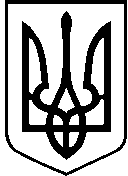 УКРАЇНАВИКОНАВЧИЙ ОРГАН КИЇВСЬКОЇ МІСЬКОЇ РАДИ(КИЇВСЬКА МІСЬКА ДЕРЖАВНА АДМІНІСТРАЦІЯ)ДЕПАРТАМЕНТ ТРАНСПОРТНОЇ ІНФРАСТРУКТУРИвул. Леонтовича, 6, м. Київ, 01030, тел. (044) 366 63 03, (044) 366 63 05 Контактний центр міста Києва (044)15-51  E-mail: dti@kmda.gov.ua, press.dti@kmda.gov.ua Код ЄДРПОУ 37405284____________№ _______________Протокол розбіжностейГромадський проєкт № 1139 «Облаштування шумозахисного екрану на новій кільцевій дорозі»Відповідно до Положення про громадський бюджет міста Києва, затвердженого рішенням Київської міської ради від 22.12.2016 № 787/1791Обґрунтування: Громадський проєкт № 1139 «Облаштування шумозахисного екрану на новій кільцевій дорозі» ставить за мету влаштування шумозахисного екрану на ділянці від просп. Рокоссовського до вул. Богатирської. Влаштування шумозахисного екрану на ділянці від просп. Рокоссовського до вул. Богатирської довжиною 481 м передбачено розробленою та затвердженою проєктно-кошторисною документацією у складі робіт передбачених розпорядженням Київської міської державної адміністрації від 08.09.2008 № 1225 «Про будівництво Великої Окружної дороги на ділянці від просп. Рокоссовського до вул. Богатирської у Оболонському районі». Роботи зі встановлення екрану заплановано виконати у поточному році.Висновок: Громадський проєкт № 1139 «Облаштування шумозахисного екрану на новій кільцевій дорозі» неможливо реалізувати відповідно до Положення про громадський бюджет міста Києва, затвердженого рішенням Київської міської ради від 22 грудня 2016 року № 787/1791 (зі змінами).Директор                                                           Валентин ОСИПОВ
Юрій БаришпольСергій Галушко 366-63-41№ппПропозиція автора проєкту (інформація з опису проєкту та результатів опрацювання з автором)Обґрунтування 
Департамент транспортної інфраструктури виконавчого органу Київської міської ради (Київської міської державної адміністрації)1Влаштування шумозахисного екрану на ділянці від просп. Рокоссовського до вул. БогатирськоїЗазначені роботи передбачені існуючими планами, програмами, розпорядженнями